PROTOCOLO DE EVALUACIÓN INICIALDE  MATEMÁTICAS  3º CURSO EDUCACIÓN PRIMARIAINTRODUCCIÓN.La afluencia de alumnado inmigrante a los centros educativos ha suscitado una nueva reflexión sobre todos los aspectos que conforman el proceso educativo. Siendo la evaluación un punto importante del mismo y teniendo en cuenta la presencia de diversas culturas, se hace necesaria la adopción de una serie de medidas y cambios organizativos.A este fin presentamos un modelo de evaluación inicial que puede utilizarse y/o modificarse a criterio de cada centro. Este modelo puede aplicarse a todo alumno sea o no inmigrante, aunque en este último caso exige el conocimiento y uso del idioma español. Decisiones sobre cómo aplicarlas, dónde, quién … deberían formar parte de los criterios adoptados por cada centro educativo.El Proyecto Educativo de Centro debe incluir, en cada una de las etapas educativas, aspectos claves como la adecuación de los objetivos y contenidos a las características de los alumnos, su distribución equilibrada por ciclos y cursos, la idoneidad de la metodología, los criterios y estrategias de evaluación y promoción y la pertinencia de las adaptaciones curriculares para los alumnos que las necesiten.La evaluación es un proceso ininterrumpido que se inicia con el diagnóstico de la situación, evaluación inicial, se mejora mediante la observación y reflexión cooperativa, evaluación continua, y se completa con la evaluación final, cuyas conclusiones permiten retomar un proceso de retroalimentación y mejora de todo el proceso educativo.OBJETIVOS DE LAS PRUEBASLa evaluación tiene como finalidad verificar la adecuación del proceso de enseñanza a las características y necesidad educativas del alumnado y realizar las mejoras pertinentes en la actuación docente con un carácter continuo y formativo. Por ello debe pasar de ser algo intuitivo y no planificado a una evaluación reflexiva y sistemática que permita tomar decisiones para mejorar el proceso de enseñanza aprendizaje y verificar su adecuación a las necesidades educativas del alumnado.La intención del documento que ahora se os presenta, Protocolo de Evaluación Inicial, es proporcionar a los centros un instrumento de evaluación de las capacidades y conocimientos con que cuentan los alumnos y alumnas que se incorporan en tercero de Primaria, a fin de abordar el proceso educativo con garantías, prever y anticipar ajustes individuales y subsanar retrasos escolares.Este instrumento debe ser modificado de acuerdo con las necesidades y posibilidades de cada centro. Los indicadores de competencias, al igual que los ítems de la Prueba de Evaluación Inicial, pueden reducirse o ampliarse según el contexto de cada centro y, en todo caso, abordarse gradualmente.CONTENIDOS DE LAS PRUEBASLas pruebas de Evaluación Inicial parten de los objetivos y contenidos mínimos que el alumno debió adquirir al finalizar el curso anterior. Respeta la estructura disciplinar de la materia, determinada por los bloques de contenidos del currículo oficial y concretada en los ítems que la conforman. Cada ítem tiene en cuenta los contenidos concretos que pretende medir sus operaciones cognitivas y las competencias curriculares del alumno, recogidas en un registro adjunto, que su adquisición exige.En el enunciado descriptor de cada ítem se relacionan los contenidos disciplinares y, al mismo tiempo, la acción que permite alcanzarlos. Se añaden así mismo unos criterios de evaluación que concretan, en la medida de lo posible, la consecución del objetivo planteado.El registro de competencias intenta recoger las operaciones cognitivas que se ponen en acción con los contenidos. Aunque la relación entre unas y otros es obvia, conviene manifestar la dificultad de concretarlas en una prueba escrita. Capacidades relacionadas con la participación, interacción y actitud del alumno, se observan, registran y miden mejor en la práctica cotidiana del aula.La valoración de los indicadores de competencias propuestos se matizan con una escala de SI, A Veces, Con Frecuencia, y NO a fin de concretar en qué medida cada uno de estos aspectos ha contribuido a que los alumnos progresen en sus conocimientos y alcancen el máximo desarrollo de sus competencias. Cada indicador deberá ir acompañado de una valoración matizada y explicativa de las observaciones y de las actuaciones de cambio o mejora en las ayudas al alumnado en cada uno de los aspectos evaluados.ESTRUCTURA.La Prueba de Evaluación Inicial se ajusta a la propuesta curricular oficial  para el 2º curso de Educación Primaria y sigue con fidelidad los Bloques de Contenidos, haciendo referencia a sus conocimientos más básicos y significativos.Bloque I.- Aritmética y medidaLos primeros números naturales. Representación gráfica. Carácter cardinal y ordinal. El Sistema de Numeración Decimal. Valor posicional de las cifras, en números menores que 1.000. Ordenación y descomposición aditiva.Operaciones con números naturales. Adición y sustracción: significado y carácter opuesto.Cálculo mental aditivo-sustractivo. Estimación. Automatización de algoritmos para la suma y la resta. Iniciación al uso racional de la calculadora.Situaciones de la vida diaria aditivo-sustractivas. Estrategias para resolver problemas simples aditivo-sustractivos. Proceso de resolución.Lenguaje y concepto intuitivo de multiplicación. Iniciación a las tablas de multiplicar.Magnitudes: longitud, capacidad, peso y tiempo Percepción. Procedimientos para comparar y ordenar longitudes, capacidades y pesos.Introducción a la medida: utilización de instrumentos y de unidades de medida no convencionales y convencionales para cuantificar, por aproximación y/o encuadre, longitudes, capacidades y pesos.El metro (centímetro), el litro y el kilogramo: apropiación de puntos de referencia y estimación.Iniciación a la tabulación y a la medida del tiempo: calendario y relojes.El segundo y el minuto: apropiación de puntos de referencia y estimación.Introducción al sistema monetario. Relación con el sistema de numeración.Bloque II.- GeometríaLocalización y orientación en el espacio: descripción posicional y direccional, en los tres ejes básicos, delante/detrás, arriba/abajo, derecha/izquierda.Aproximación intuitiva a los conceptos de espacio, plano (superficie), recta (línea)y punto.Líneas y superficies abiertas y cerradas: concepto de figura y de cuerpo geométrico.Figuras y cuerpos geométricos elementales: dibujo y reconocimiento en el entorno. Elementos básicos: lado, vértice, interior, exterior, frontera...Aproximación intuitiva al concepto de igualdad en el plano: forma, tamaño, superposición...Bloque III.-  Representación de la informaciónRecogida de datos. Utilización de estrategias personales.Interpretación de símbolos, de códigos y de gráficas sencillas relacionadas con la vida cotidiana. CÓMO SE USA1 - Antes de iniciar el proceso de evaluación deben tenerse en cuenta aspectos tan esenciales como:- Comprender la situación inicial y emocional en que se halla el alumno. - Posibilitar que demuestre aquello que sabe.- Que no viva la experiencia como un examen o una prueba a superar.- Considerar la evaluación de forma flexible .- Realizar siempre que sea posible una evaluación en equipo: coevaluación.2.- El propio evaluador podrá reducir la amplitud de la prueba seleccionando aquellos ítems que considere básicos y rechazando aquellos que considere secundarios.3.- El material de la prueba de evaluación comprende un manual del evaluador para facilitar la presentación de los ítems a los alumnos, los criterios de evaluación de cada ítem y un cuaderno de alumno en el que se desarrollan los ejercicios.4- El carácter abierto de la prueba permite ayudar al alumno/a en la comprensión de cada ítem y aclarar las dudas que le surjan en el desarrollo de la prueba.5- Se adjuntan modelos de hojas de registro tanto individual como colectivo para anotar los resultados obtenidos en al prueba de Evaluación Inicial.6.- A título orientador cabe destacar la importancia de los ítems 1, 2, 3, 4, 5, 7, 8, 9, 10, 11, 13, 14, 15, 16, 17, 18, 19, 20, 21, 23, 25 y 26En la elaboración de esta prueba se han tenido en cuenta documentación de centros (Proyecto Educativo, Proyecto Curricular y Programación General), materiales curriculares de las editoriales Anaya, Santillana, Edebé y Vicens Vices, ejemplificaciones de evaluaciones iniciales de América Benítez Peñate y José Luis García Castro, registros de competencias de A.R. Calvo y A. Martínez Alcolea, valoraciones de profesores/as de Educación Primaria y diversa bibliografía sobre evaluación y diseños curriculares.CUADERNO DEL EVALUADORPRUEBA DE EVALUACIÓN  INICIALDE MATEMÁTICAS. 3º CURSO EDUCACIÓN PRIMARIAINSTRUCCIONES DE APLICACIÓN Y CRITERIOS DE EVALUACIÓN.	En cada ítem numerado se enuncia el descriptor de la acción a realizar, su aplicación individual o colectiva, la presentación explicada al alumno/a y los criterios de evaluación que indican su superación.Item nº 1:Descriptor: Leer y escribir números naturales..Instrucciones de aplicación: Aplicación colectiva. Evaluador: “Escribid con palabras o cifras el nombre de los números”. No hay tiempo límite.Criterios de evaluación: Item superado con seis o más ciertos. No se tienen en cuenta los errores ortográficos.Item nº 2:Descriptor: Comparar y ordenar números.Instrucciones de aplicación: Aplicación colectiva. Evaluador: "Vamos a comparar números fijándonos bien en el ejemplo: 16 y 31; el 16 es menor que el 31 y por eso se ha escrito el símbolo "menor que" en medio de los dos. Comparad los demás números y escribid dentro del cuadrito los signos "mayor que", "menor que" o "igual que".Se respetan los distintos ritmos de trabajo de los alumnos/as.Evaluador: “ Ahora vais a leer los seis números y a ordenarlos,  de mayor a menor,  poniendo en el primer cuadrito que está a la izquierda el mayor de todos y a continuación los demás”.Criterios de evaluación: Item superado cinco o más aciertos en el primer apartado y  con ningún error en el segundo.Item nº 3:Descriptor: Identificar el anterior y posterior de un número natural. Instrucciones de aplicación: Aplicación colectiva. Evaluador: "Escribid el número que va antes del 3 y el que va después del 3. Haced lo mismo con los demás".No hay límite de tiempoCriterios de evaluación: Item superado con cinco ejercicios bien resueltos.Item nº 4:Descriptor: Ordenar series progresivas y regresivas de números naturales. Instrucciones de aplicación: Aplicación colectiva. Evaluador "Completad y continuad las cuatro series de números poniendo el número que falta. Fijaos en los dos primeros de cada serie para ver en cuánto aumenta o disminuye de uno a otro".No hay limitación de tiempo.Criterios de evaluación: Item superado con tres series bien hechas.Item nº 5:Descriptor: Componer  y descomponer números naturales..Instrucciones de aplicación: Aplicación colectiva. Evaluador: "Ahora vais a descomponer números. Fijaos en el primero: se lee el doscientos setenta y cinco y a continuación se escribe el 200, más el 70 y  más el 5. Haced lo mismo con los demás""En el siguiente ejercicio haréis lo contrario de lo que acabáis de hacer, es decir, tenéis que componer el número".No hay tiempo límite.Criterios de evaluación: Item superado con ocho o más aciertos en los dos ejercicios.Item nº 6:Descriptor: Identificar  los números ordinales hasta el 10º.Instrucciones de aplicación: Aplicación colectiva. Evaluador: "Fijaos en el ejemplo. A la izquierda de las líneas de símbolos está escrita la palabra "tercero" y por eso se rodea el tercer corazón de esa fila. En las demás filas leed la palabra y rodead el dibujo que nos dice esa palabra".No hay tiempo límite.Criterios de evaluación: Item superado con cuatro o más aciertos.Item nº 7:Descriptor: Identificar el valor posicional de las cifras de un número: unidad, decena y centena.Instrucciones de aplicación: Aplicación colectiva. Evaluador: " El ábaco representa un número, el 735, con sus centenas, sus decenas, y sus unidades. Responded  a lo que se os pide en el ejercicio".Después haced los demás ejercicios contestando a lo que se os pide.Criterios de evaluación: Item superado con doce o más aciertos en total.Item nº 8:Descriptor: Sumar sin llevadas.Instrucciones de aplicación: Aplicación colectiva. Evaluador: “Haced  las sumas”.Criterios de evaluación: Item superado con tres o más sumas bien hechas.Item nº 9:Descriptor: Sumar con llevadas.Instrucciones de aplicación: Aplicación colectiva. Evaluador:  "Haced las sumas prestando atención a las llevadas".Criterios de evaluación: Item superado con dos o más sumas bien hechas.Item nº 10:Descriptor: Restar sin llevadas.Instrucciones de Aplicación: Aplicación colectiva. Evaluador:  "Haced las restas".Criterios de evaluación: Item superado con tres o más restas bien hechas.Item nº 11:Descriptor: Restar con llevadas.Instrucciones de aplicación: Aplicación colectiva. Evaluador: "Haced las restas prestando atención a las llevadas".Criterios de evaluación: Item superado con dos  o más restas bien hechas.Item nº 12:Descriptor: Colocar los elementos  de las  operaciones.Instrucciones de aplicación: Aplicación colectiva. Evaluador: "Colocad los números y hacer las operaciones".Criterios de evaluación: Item superado cuatro colocaciones correctas y tres operaciones bien resueltas.Item nº 13:Descriptor: Identificar la multiplicación como suma de sumandos.Instrucciones de aplicación: Aplicación colectiva. Evaluador: "Fijaos en el ejemplo: la suma 2 + 2 + 2 + 2 + 2 está escrita en forma de multiplicación después de la flecha, 5 x 2, porque en la suma vemos 5 veces el 2. Escribid el resultado de este ejemplo y haced las demás operaciones".Criterios de evaluación: Item superado con tres sumas bien resueltas.Item 14.- Descriptor: Representar  el doble y mitad.Instrucciones de aplicación: Aplicación colectiva. Evaluador: "Dibujad a continuación de las flechas el doble de círculos y la mitad de rombos".Criterios de evaluación: Item superado con ningún error.Item 15.- Descriptor: Resolver el problema.Instrucciones de aplicación:. Aplicación colectiva. Evaluador: Mirad los dibujos. Fijaos en los precios y resolved el problema".Criterios de evaluación: Item superado con ningún error.Item 16.- Descriptor: Resolver el problema de  suma.Instrucciones de aplicación: Aplicación colectiva. Evaluador "Contestad a la pregunta planteando el problema y haciendo las operaciones necesarias para hallar la solución".Criterios de evaluación: Item superado con el problema bien planteado como suma.Item 17.- Descriptor: Resolver el  problema de resta.Instrucciones de aplicación: Aplicación colectiva. Evaluador :“Leed el problema, planteadlo y resolvedlo”Criterios de evaluación: Item superado con el problema bien planteado como resta.Item 18.- Descriptor: Resolver  operaciones de cálculo mental.Instrucciones de aplicación: Aplicación colectiva. Evaluador: Resolved las operaciones planteadas mentalmente sin utilizar ningún papel para hacer las operaciones”.Criterios de evaluación: Item superado con cinco o más aciertos.Item 19.- Descriptor: Identificar medidas de longitud, capacidad y masa.Instrucciones de aplicación: Aplicación colectiva. Evaluador: "Haced lo que se os pide en los dos ejercicios.Criterios de evaluación: Item superado con tres  o más aciertos en el primer ejercicio y tres o más aciertos en el segundo.Item 20.- Descriptor: Identificar medidas de tiempo.Instrucciones de aplicación: Aplicación colectiva. Evaluador: “Contestad a las dos preguntas sobre meses del año y días de la semana, ordenados, y completad los ejercicios sobre fechas y horas". "Haced lo que dicen los ejercicios siguientes".Criterios de evaluación: Item superado con dieciséis o más aciertos entre los meses del año y días de la semana ( se considera error el día o mes no contestado o en desorden) y tres o más aciertos en el segundo ejercicio El tercer ejercicio sobre horas se considera superado con cuatro o más aciertos.Item 21.- Descriptor: Identificar billetes y monedas del sistema monetario.Instrucciones de aplicación: Aplicación colectiva. Evaluador: “Identificad las monedas y billetes de nuestro sistema monetario del euro.Evaluador: "En el tercer ejercicio vamos a fijarnos bien en el ejemplo para ver qué monedas hay que pagar en la compra de estos juguetes: El coche cuesta 27 euros y para comprarlo necesitamos 1 billete de 20 euros, 1 billete de 5 euros y  1 moneda de 2 euros que se han señalado en la casilla correspondiente. Señala tú en cada casilla las monedas que se necesitan para comprar los demás juguetes".Criterios de evaluación: Item superado con ningún error de identificación de monedas y billete  y dos o más aciertos  en ajustar los precios de los juguetes.Item 22.- Descriptor: Identificar y clasificar figuras planas.Instrucciones de aplicación: Aplicación colectiva. Evaluador: “Colocad el nombre debajo de cada figura”.Criterios de evaluación: Item superado con ningún error.Item 23.- Descriptor: Interpretar referencias de orientación espacial.Instrucciones de aplicación: Aplicación colectiva. Evaluador: "Indicad el recorrido a seguir, desde la salida hasta la llegada".Criterios de evaluación: Item superado si indica a dónde llega el personaje de la salida, aunque cometa algunos errores al marcar el camino.Item 24.- Descriptor: Identificar y clasificar cuerpos geométricos..Instrucciones de aplicación: Aplicación colectiva. Evaluador: “ Colocad el nombre debajo de cada figura”.Criterios de evaluación: Item superado con ningún error  en el primer ejercicio y un acierto o más en el segundo.Item 25.- Descriptor: Elaborar una tabla de registro.Instrucciones de aplicación: Aplicación colectiva. Evaluador:  “Completad la tabla de recogida de datos.Criterios de evaluación: Item superado con ningún  error.Item 26.- Descriptor: Interpretar un diagrama de barras.Instrucciones de aplicación: Aplicación colectiva. Evaluador: “Interpretad el gráfico e indicad el peso de los animales”.Criterios de evaluación: Item superado con ningún error.CUADERNO DEL ALUMNO/APRUEBA DE EVALUACIÓN INICIALDE MATEMÁTICAS. 3º CURSOEDUCACIÓN PRIMARIAPRUEBA DE EVALUACIÓN INICIAL DE MATEMATICAS3º CURSO DE EDUCACIÓN PRIMARIACUADERNILLO DE EJERCICIOSAPELLIDOS Y NOMBRE: _______________________________________________CENTRO: ________________________________ CURSO: _______ FECHA: ______1.- LECTURA Y ESCRITURA DE NÚMEROS.Completa con letras o cifras:367 __________________________                        cuatrocientos treinta y cinco _____ ciento treinta y ocho ____________                        doscientos dos ________________ 845 _________________________               	33 __________________________ Setecientos noventa y tres________      		76___________________________ 2.- COMPARA Y ORDENA LOS SIGUIENTES NÚMEROS.Completa las parejas de números con los signos >, <, =,Ordena los siguientes números de mayor a menor:225		171          450		265		378		785	3.- ANTERIOR Y POSTERIOR A UN NÚMERO. Escribe el número que va antes y el que va después del número dado: ____        3         ____             ____         100         ____       ____       321         _____  ____       563      ____             ____         632         ____        ____       705         _____4.- SERIACIÓN PROGRESIVA Y REGRESIVA.Completa las siguientes series de números:5.- COMPOSICIÓN Y DESCOMPOSICIÓN DE NÚMEROS.Fíjate en el ejemplo y escribe la descomposición de los siguientes números. 275     	        200  +  70 +  5                     623    	   ____________________384                   _______________  	     603 	    ____________________184	       _______________  	      49 	                ____________________Resuelve:: 300 + 20 + 8  =______                	600 + 60 + 3  =________           90 + 3  =______                	          40 + 5  =________400 + 60 + 6  =______                	900 + 10 + 7  =________ 6.-NÚMEROS ORDINALES HASTA EL 10º.Lee y rodea con un círculo el dibujo que se indica:tercero:                   sexto  	                        octavo 	                    séptimo                      décimo 	                          quinto	                    7.- VALOR DE POSICIÓN: UNIDAD, DECENA Y CENTENA.Observa el ábaco y el número que representa.                        7                   3                      5El ábaco representa el número 7 3 5¿Cuál es la cifra de la Unidades?: ________¿Cuál es la cifra de las decenas? _________ ¿Cuántas unidades vale?______¿Cuál es la cifra de las centenas?_________ ¿Cuántas unidades vale?______Escribe el número formado por:5 centenas, 3 decenas y  0 unidades_______________8 centenas, 3 decenas y 8 unidades________________2 centena,  4 decenas y 0 unidades________________9 centenas y  8 decenas_________________________7 decenas y 3 unidades__________________________Rodea la cifra de las DECENAS en los siguientes números: 	5 2 3		3 9            	2             	 3 7 8          	908.- SUMAS SIN LLEVADAS.Realiza las siguientes sumas: 6  3		  2  5  3		  3  4  5		4  3       +       3	         +  3  0  4		           +        3	                   +   1  0 	 1  0		      2  1		      3  1		 2  5___________           __________               _________              _________9.-  SUMAS CON  LLEVADAS.3 1 4              	  5 7 9              	  4 2 8                	3  9 4+      	2 9 7           +    1 5 3        	       +      2 8 3                     +     1 3      ________      _________                   _________                                      2 4  5		                                                                           __________10.- RESTAS SIN LLEVADAS.Realiza las siguientes restas:8  5		8  5		5 7		7 5       -	4  1              -  6  2             -   2 3	        -  4  4__________           _______         ______            ______11.- RESTAS CON  LLEVADAS.         3 7 3               	       3 6               	   8 1             	   6 3 0  _                        	_		         _		            _         3 3 6             	       2 8               	   4 3                   3 8 7_________     		_________    	      _________        _________12.-  COLOCACIÓN DE OPERACIONES.Coloca cada operación y después  resuélvelas:348 + 24 + 7 =                        17 + 5 + 423 =673 - 548  =                             854 - 61 =13.-  MULTIPLICACIÓN COMO SUMA DE SUMANDOS IGUALES.Escribe estas sumas en forma de multiplicación y resuélvelas:             2 + 2 + 2 + 2 + 2                         5  x  2    = ____ 	              3  +3                           ___  x___  = ____2 + 2 + 2 + 2 + 2 + 2 + 2 + 2                  ___x___ = ____                 4 + 4 + 4 + 4                          ___x___ = ____            5 + 5 + 5 + 5 + 5                         ___x___ = ____  14.- DOBLE Y MITAD.Dibuja lo que se te pide:        el doble        la mitad15.-  RESUELVE EL SIGUIENTE PROBLEMA          TROFEO		CASCOS	         TELÉFONO		  BICICLETA            30 Є			  15	Є 		  48 Є            165 Є¿Qué dos regalos valen  195 Є ? _____________ y _________________16.- PLANTEA Y  RESUELVE EL SIGUIENTE PROBLEMAMis padres han comprado una lavadora de 260 Є, un reloj de 155 Є y un libro de 18 Є¿Cuánto dinero se han gastado en total?17.-  PLANTEA Y RESUELVE EL SIGUIENTE PROBLEMAMikel tiene 83 cromos coleccionables y regala  17 a Xabier.¿Cuántos cromos coleccionables le quedan a Mikel?18.-  CÁLCULO MENTALResuelve las siguientes sumas y restas mentalmente, sin hacer operaciones sobre ningún papel.6 + 4  =  _____		 7 – 3  =  ______8 + 5  = ______		15 – 8 = ______23 + 7 = _____		25 – 6 = ______ 19.-  DE LONGITUD, CAPACIDAD Y MASA.Une mediante flechas los objetos y la unidad que empleamos para medirlos.El largo de una mesa:					litroLo que pesa un paquete grande 			metroUn bidón de agua: 					centímetro				El ancho de un libro: 				     	kilogramoIndica qué unidad (metro o centímetro)  empleamos para medir:El largo de un pasillo : _________________________Lo que mide un libro de texto: ___________________La altura de una torre: __________________________La largura de un lápiz: __________________________20.- UNIDADES DE  TIEMPO.Escribe en orden los días de la semana:Escribe en orden los meses del añoCompleta lo que falta.		HOY							         HOY		         MARTES	 ________		 _________	    VIERNES		1 7							         2 6			MAÑANA				        AYERColoca las agujas  que faltan: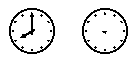     			       UNA HORA DESPUÉS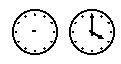      DOS HORAS ANTES Sitúa las agujas en las horas indicadas: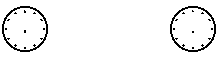 	          LAS ONCE			LAS TRES Y MEDIA	Indica la hora que es: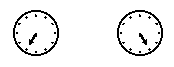      LAS SIETE Y CUARTO      LAS CINCO MENOS CUARTO21.- MONEDAS.  Identifica las monedas de nuestro sistema monetario: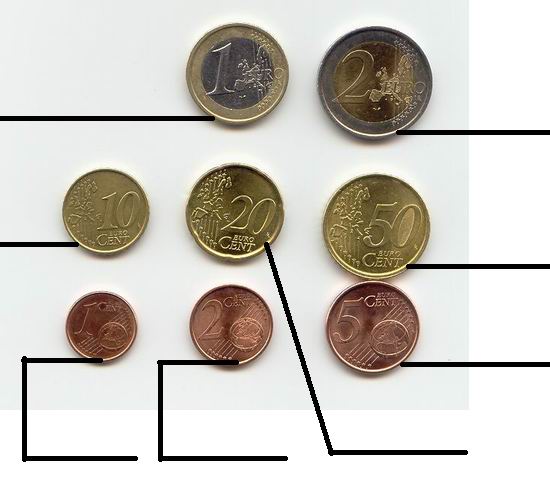 Identifica y escribe el nombre de los cinco billetes de Euros: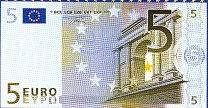 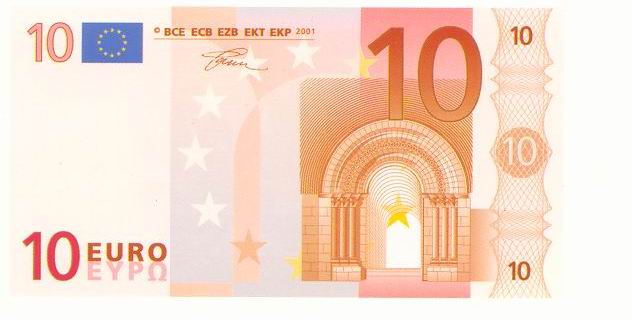 ______________________________                   ___________________________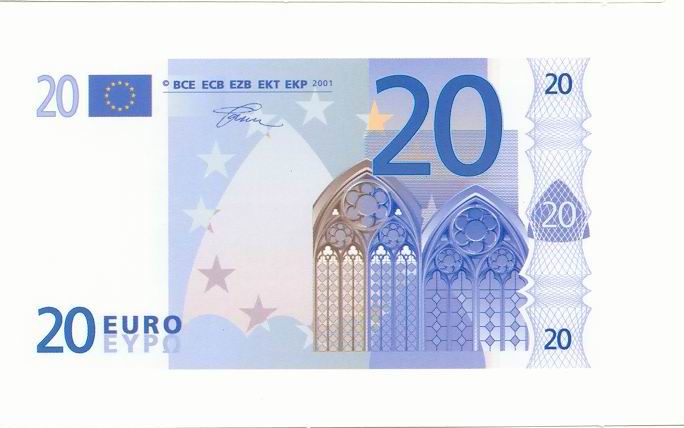 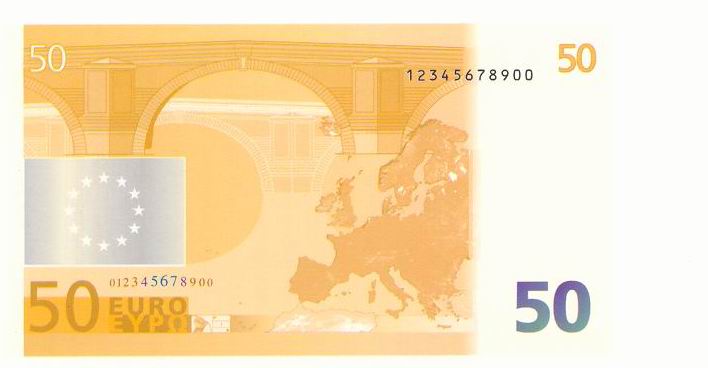 ______________________________                   ___________________________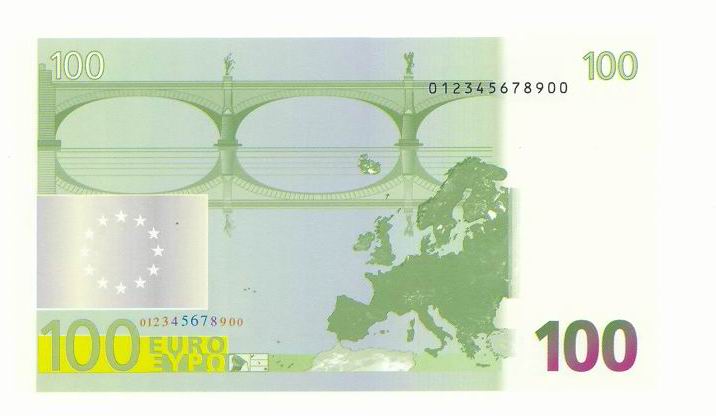  __________________________Indica con qué billetes y monedas pagarías  los siguientes juguetes:22.-  FORMAS GEOMÉTRICAS.Escribe el nombre de la forma de cada dibujo:triángulo - círculo - cuadrado - rectángulo       _________            _________                  ____________                ___________23.- ITINERARIOS, LABERINTOS.Marca el camino que indican las flechas  desde la salida  e indica  a dónde se llega.:24.- CUERPOS GEOMÉTRICOS.Escribe los nombres de ESFERA, CONO, PRISMA, CILINDRO debajo de la figura correspondiente:   _________________	     ____________	  ____________      _____________Fíjate en los cuerpos geométricos de la pregunta anterior  indica qué cuerpos geométricos son los dibujos siguientes.         Son:__________________	       		  Son:_________________25.- TABLAS DE REGISTRO.En la siguiente tabla se reflejan los cumpleaños de los niños y niñas de la clase. Observa la tabla y calcula el total de niños y niñas que celebran sus cumpleaños en el mismo mes.									      Recogida de datosCompleta la tabla de recogida de datos26.- DIAGRAMAS DE BARRAS.Interpreta el gráfico e indica el peso de los animales:   Perro:____ Kg        Ardilla:____Kg	         Pez:_____ Kg	    Gato:_____ Kg.INDICADORES DE COMPETENCIAS CURRICULARES BÁSICASÁREA DE MATEMÁTICAS.  3º CURSO DE  ED.  PRIMARIACENTRO:__________________________________________________ LOCALIDAD: ______________________________ FECHA DE EVALUACIÓN___________NOMBRE DEL ALUMNO/A: ________________________________________CURSO: _______________________________FECHA DE NACIMIENTO: ________Claves: SI; CF Con frecuencia; AV: A veces; NO.EVALUACIÓN INICIAL. MATEMÁTICASALUMNO/A: _____________________________________________________      CURSO:   3º              FECHA: _____________________Valoración global: __________________________Observaciones: _______________________________________________________________________________________________________________________________________________________________________________________________________________________________________________________________________________________________________________________________________________________________________________________________________________________________________________________________________________________________________________________________________________________________________________________________________________________________________________________________________________________________El evaluador/a16<31100100120118104140801121601369669759678560554025427430344342436430273274CDUBillete20 eurosBillete 10 eurosBillete5 eurosMoneda2 eurosMoneda  1 euro       36 €        18 €       27 €111        8 €2SALIDASALIDA   Casa   Casa333252324 Estadio EstadioEstaciónEstación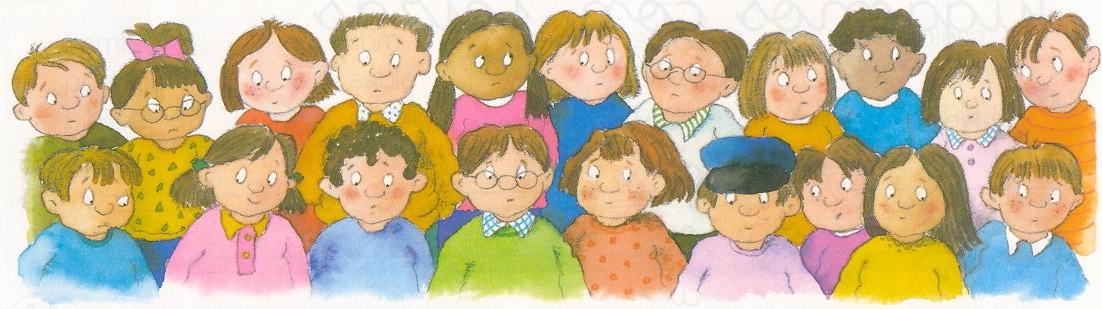 Enero2 + 2 = 4Abril3 + 2 = ----Mayo__+__=__EneroAbrilMayoAgosto SeptiembreDiciembreAgosto__+__=__Niños234152Septiembre__+__=__Niñas223434Diciembre__+__=__PerroPerroArdilla    Ardilla    PezPezGatoGatoKilos11223344567891011BLOQUE I: ARITMÉTICA Y MEDIDABLOQUE I: ARITMÉTICA Y MEDIDAVALORACIÓN Y OBSERVACIONESVALORACIÓN Y OBSERVACIONESVALORACIÓN Y OBSERVACIONESVALORACIÓN Y OBSERVACIONESVALORACIÓN Y OBSERVACIONESVALORACIÓN Y OBSERVACIONES3.1.1.Lee, cuenta, escribe y ordena números naturales hasta el 999.SICFAVNOOBSERVACIONESAYUDAS3.1.2.Lee, cuenta y escribe los números ordinales hasta el 19.3.1.3Conoce el valor posicional de las cifras en los números enteros: unidad, decena, centena, unidades del mil, centenas de mil.3.1.4.Realiza el algoritmo de la adición con llevadas de varios sumandos.3.1.5.Realiza el algoritmo de la sustracción con llevadas.3.1.6.Realiza el algoritmo de la multiplicación de un número natural por un dígito, por la unidad seguida de ceros, decenas y centenas exactas ( 20, 30, 200, etc).3.1.6.Conoce y aplica las tablas de multiplicar.3.1.7.Conoce y opera con los conceptos de doble y triple.3.1.8..Es capaz de descomponer un número en sumandos.3.1.9.Realiza el algoritmo de la división por una cifra.3.1.10Reconoce los conceptos de mitad, tercio y cuarto.3.1.11Hace estimaciones de suma, resta, multiplicación y división.3.1.12Realiza operaciones sencillas de cálculo mental con operaciones de suma y resta para resolver problemas sencillos.3.1.13Conoce las medidas de longitud: el metro y el centímetro.3.1.14.Realiza estimaciones, comparaciones y mediciones de longitud seleccionando el instrumento adecuado.3.1.15Conoce las medidas de capacidad: el litro, el medio litro y el cuarto de litro.3.1.16Realiza estimaciones, comparaciones y mediciones de capacidad seleccionando el instrumento adecuado.3.1.17Conoce las medidas de masa: el kilogramo, el medio kilo, el cuarto kilo y el gramo.3.1.18Realiza estimaciones, comparaciones y mediciones de masas seleccionando el instrumento adecuado.3.1.19Conoce y utiliza las medidas de tiempo: el año, meses, semanas, días, horas (en punto, y cuarto, y media y menos cuarto) minutos y segundos.3.1.20Utiliza el reloj de aguja y el analógico.3.1.21Conoce y utiliza el valor de las monedas de euro (1 cent, 2 cent,5 cent, 10 cent., 20 cent. y 50 cent.) y los billetes de 5 euros, 10 euros, 20 euros y 50 euros.3.1.22Utiliza con soltura las distintas unidades de longitud, masa, capacidad, tiempo y dinero, aplicando los conocimientos a situaciones personales de su entorno.3.1.23Es capaz de reconocer los datos esenciales de un problema.3.1.24A partir de unos datos dados es capaz de plantear diversos problemas y darles una solución correcta.3.1.25Resuelve, a partir de una serie de datos, problemas con operaciones sencillas  de suma, resta, multiplicación y/o división.3.1.26Expresa los resultados de forma clara y precisa.3.1.27Aplica los criterios de resolución de problemas a situaciones cotidianas de su contexto personal..BLOQUE II: GEOMETRÍA         BLOQUE II: GEOMETRÍA         BLOQUE II: GEOMETRÍA         BLOQUE II: GEOMETRÍA         BLOQUE II: GEOMETRÍA         BLOQUE II: GEOMETRÍA         BLOQUE II: GEOMETRÍA         BLOQUE II: GEOMETRÍA         3.2.1.Reconoce, clasifica y traza líneas rectas, semirectas, curvas, segmentos, paralelas y perpendiculares.3.2.2.Reconoce y clasifica ángulos rectos, agudos y obtusos.3.2.3.Discrimina formas geométricas  con criterios de formas redondas /  no redondas.3.2.4Identifica y nombra las siguientes formas geométricas: triángulos, cuadrado, rectángulo y círculo.3.2.5.Reconoce y nombra en la circunferencia los elementos de centro, radio y diámetro.3.2.6.Identifica y nombra los siguientes cuerpos geométricos básicos: prismas, cilindros, conos y esferas.3.2.7.Interpreta en un croquis un itinerario tomando como referencia un espacio familiar muy conocido.3.2.8.Define las situaciones de los objetos en el espacio y de un desplazamiento usando conceptos de derecha/izquierda, delante/detrás, arriba/abajo y proximidad/lejanía.BLOQUE III: REPRESENTACIÓN DE LA INFORMACIÓNBLOQUE III: REPRESENTACIÓN DE LA INFORMACIÓNBLOQUE III: REPRESENTACIÓN DE LA INFORMACIÓNBLOQUE III: REPRESENTACIÓN DE LA INFORMACIÓNBLOQUE III: REPRESENTACIÓN DE LA INFORMACIÓNBLOQUE III: REPRESENTACIÓN DE LA INFORMACIÓNBLOQUE III: REPRESENTACIÓN DE LA INFORMACIÓNBLOQUE III: REPRESENTACIÓN DE LA INFORMACIÓN3.3.1.Utiliza técnicas elementales para ordenar y recoger datos (recuento, agrupación, etc) del entorno inmediato.3.3.2.Realiza la representación de los datos obtenidos en un diagrama de barras.3.3.3Obtiene información de diagramas sencillos.Registro ColectivoEvaluación InicialMATEMATICAS3er Curso(X = Ítem superado)Lectura, escritura de números naturalesComparar y ordenar números naturalesAnterior y posterior de un númeroSeriesComposición y descomposición de nosNúmeros ordinalesValor de posición: u,d,cSumas sin llevadasSumas con llevadasRestas sin llevadasRestas con llevadasColocación de operacionesMultiplicación como sumaDoble y mitadResolución de problemas: sumaResolución de problemas: restaCálculo mentalMedidas de longitud, capacidad y masaUnidades de tiempoSistema monetarioFormas geométricasOrientación espacialCuerpos geométricosTablas de registroDiagramas de barrasAPELLIDOS Y NOMBREA    R    I    T    M    É    T    I    C    A      Y      M    E    D    I    D    AA    R    I    T    M    É    T    I    C    A      Y      M    E    D    I    D    AA    R    I    T    M    É    T    I    C    A      Y      M    E    D    I    D    AA    R    I    T    M    É    T    I    C    A      Y      M    E    D    I    D    AA    R    I    T    M    É    T    I    C    A      Y      M    E    D    I    D    AA    R    I    T    M    É    T    I    C    A      Y      M    E    D    I    D    AA    R    I    T    M    É    T    I    C    A      Y      M    E    D    I    D    AA    R    I    T    M    É    T    I    C    A      Y      M    E    D    I    D    AA    R    I    T    M    É    T    I    C    A      Y      M    E    D    I    D    AA    R    I    T    M    É    T    I    C    A      Y      M    E    D    I    D    AA    R    I    T    M    É    T    I    C    A      Y      M    E    D    I    D    AA    R    I    T    M    É    T    I    C    A      Y      M    E    D    I    D    AA    R    I    T    M    É    T    I    C    A      Y      M    E    D    I    D    AA    R    I    T    M    É    T    I    C    A      Y      M    E    D    I    D    AA    R    I    T    M    É    T    I    C    A      Y      M    E    D    I    D    AA    R    I    T    M    É    T    I    C    A      Y      M    E    D    I    D    AA    R    I    T    M    É    T    I    C    A      Y      M    E    D    I    D    AA    R    I    T    M    É    T    I    C    A      Y      M    E    D    I    D    AA    R    I    T    M    É    T    I    C    A      Y      M    E    D    I    D    AA    R    I    T    M    É    T    I    C    A      Y      M    E    D    I    D    AG E O M E T R ÍAG E O M E T R ÍAG E O M E T R ÍAR.  INF.R.  INF.CONTENIDOSSUPERADOSUPERADOCONTENIDOSSUPERADOSUPERADOCONTENIDOSSINOCONTENIDOSSINOLectura, escritura de números naturales Doble y mitadComparar y ordenar números naturalesResolución de problemas: sumaAnterior y posterior de un númeroResolución de problemas: restaSeriesCálculo mentalComposición y descomposición de númerosMedidas de longitud, capacidad y masaNúmeros ordinalesUnidades de tiempoValor de posición: u,d,cSistema monetarioSumas sin llevadasFormas geométricasSumas con llevadasOrientación espacialRestas sin llevadasCuerpos geométricosRestas con llevadasTablas de registroColocación de operacionesDiagrama de barrasMultiplicación como suma